		DRAFT LOGIC MODEL 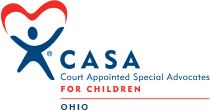 		FOR OHIO LOCAL PROGRAMSGOAL/IMPACTINPUTS/RESOURCESACTIVITIESOUTPUTSOUTCOMESPROJECT SUMMARYA visible, highly effective volunteer organization with the internal capacity and ability to serve the jurisdiction’s abused and neglected children/youth, providing the opportunity to succeed and thrive.Human capital; i.e. staff, volunteers boardFinancial resources consisting of public/private with a diverse funding baseStrategic partnerships with Courts & community providersMeet National CASA & Ohio CASA standardsTraining based on NCASA curriculum & NCASA ModelLocal/State/Federal law & Ohio CASATraining & capacity building for staff and volunteersFollow NCASA standards of excellence with emphasis on quality assurance and ongoing reviewsAppropriate & ongoing presence in the communityTrack data of children/youth served & volunteers to document program effectivenessProvide culturally competent advocacy for children/youth served based on cultural makeup of locationProvide thorough reports to the court.  Reports will assess  children/youth current situation and request additional services if needed. Provision of quality advocacy to children/youth served moving toward achieving successEssential data collected, managed, and reportedPublic engagement, commitment & support of mission and visionChildren youth served are safe from further abuse and neglect.Children & youth served have achieved stable placementsINDICATORSNumber of abused & neglected children/youth receiving quality advocacy from CASA VolunteersQualified staff, well trained volunteers & active, engaged BoardSustainability plan with potential funding sourcesList of identified partners developedDeveloped & approved local standardsCurriculum adapted to local program structureUsing evidence-based research findings on effectivenessLaws incorporated in Bylaws & Memoranda of UnderstandingRobust data manage-ment system in placeTrain facilitators & hold regular training sessionsFollow National CASA standardsDocument # of opportunities to engage & educate the community on need for quality volunteersMatch community in ratio of diverse populations among staff, board, volunteersDocumented best practice tools & techniques for training of volunteers/staffDocumented methods for data collection, management, verification, & reportingDocumented plan for public engagement in support of mission & visionIncrease in staff & volunteer retention rate% of children/youth served with NO recurrence of abuse & neglect% of children/youth served who are in stable placements# of child-well visits MEANS OF VERIFICATIONNumber of abused & neglected children/youth receiving quality advocacy from CASA VolunteersPersonnel policies & recordsVolunteer policies & recordsProgram financial recordsLocal curriculum & training materialsProgram reports & data collection BylawsTraining data, personnel records, program recordsCertificate of ComplianceProgram plans, activity logs, data recordsProgram records & dataTraining curriculum, guidelines, evaluation, surveysCampaign & advertising materials% increase in volunteer inquiries & donationsProgram databaseProgram records & dataService logs & surveys